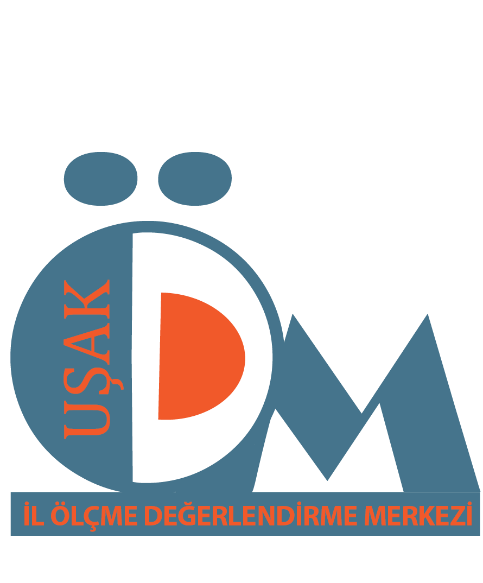 ……………………………………………ORTAOKULUII. DÖNEM I. ORTAK YAZILI SINAVIDEĞERLENDİRME RAPORUGİRİŞBu bölümde okulun fiziki yapısı, sınava giren öğrenci sayısı, öğrencilerin sosyo-ekonomik durumları ve okulun öğretmen durumu ile ilgili genel değerlendirmeler yapılacaktırANALİZTÜRKÇE DERSİ5. SINIFLAR ANALİZİ5. Sınıf Türkçe kazanımlarında il ortalamasının üzerinde olan kazanımlar 5. Sınıf Türkçe kazanımlarında il ortalamasının altındaki kazanımlar Şube ortalamalarında il ortalamasının üstünde olan şubeler Şube ortalamalarında il ortalamasının altında olan şubeler Ortalamanın üzerindeki şube ve kazanımlarda başarının devamlılığı için yapılması planlananlar.Ortalamanın altındaki şube ve kazanımlarda başarının arttırılması için alınacak önlemler ve çözüm önerileri.6. SINIFLAR ANALİZİ6. Sınıf Türkçe kazanımlarında il ortalamasının üzerinde olan kazanımlar 6. Sınıf Türkçe kazanımlarında il ortalamasının altındaki kazanımlar Şube ortalamalarında il ortalamasının üstünde olan şubeler Şube ortalamalarında il ortalamasının altında olan şubeler Ortalamanın üzerindeki şube ve kazanımlarda başarının devamlılığı için yapılması planlananlar.Ortalamanın altındaki şube ve kazanımlarda başarının arttırılması için alınacak önlemler ve çözüm önerileri.MATEMATİK DERSİ5. SINIFLAR ANALİZİ5. Sınıf Matematik kazanımlarında il ortalamasının üzerinde olan kazanımlar 5. Sınıf Matematik kazanımlarında il ortalamasının altındaki kazanımlar Şube ortalamalarında il ortalamasının üstünde olan şubeler Şube ortalamalarında il ortalamasının altında olan şubeler Ortalamanın üzerindeki şube ve kazanımlarda başarının devamlılığı için yapılması planlananlar.Ortalamanın altındaki şube ve kazanımlarda başarının arttırılması için alınacak önlemler ve çözüm önerileri.6. SINIFLAR ANALİZİ6. Sınıf Matematik kazanımlarında il ortalamasının üzerinde olan kazanımlar 6. Sınıf Matematik kazanımlarında il ortalamasının altındaki kazanımlar Şube ortalamalarında il ortalamasının üstünde olan şubeler Şube ortalamalarında il ortalamasının altında olan şubeler Ortalamanın üzerindeki şube ve kazanımlarda başarının devamlılığı için yapılması planlananlar.Ortalamanın altındaki şube ve kazanımlarda başarının arttırılması için alınacak önlemler ve çözüm önerileri.FEN BİLİMLERİ DERSİ5. SINIFLAR ANALİZİ5. Sınıf Fen Bilimleri kazanımlarında il ortalamasının üzerinde olan kazanımlar 5. Sınıf Fen Bilimleri  kazanımlarında il ortalamasının altındaki kazanımlar Şube ortalamalarında il ortalamasının üstünde olan şubeler Şube ortalamalarında il ortalamasının altında olan şubeler Ortalamanın üzerindeki şube ve kazanımlarda başarının devamlılığı için yapılması planlananlar.Ortalamanın altındaki şube ve kazanımlarda başarının arttırılması için alınacak önlemler ve çözüm önerileri.6. SINIFLAR ANALİZİ6. Sınıf Fen Bilimleri kazanımlarında il ortalamasının üzerinde olan kazanımlar 6. Sınıf Fen Bilimleri kazanımlarında il ortalamasının altındaki kazanımlar Şube ortalamalarında il ortalamasının üstünde olan şubeler Şube ortalamalarında il ortalamasının altında olan şubeler Ortalamanın üzerindeki şube ve kazanımlarda başarının devamlılığı için yapılması planlananlar.Ortalamanın altındaki şube ve kazanımlarda başarının arttırılması için alınacak önlemler ve çözüm önerileri.SOSYAL BİLGİLER DERSİ5. SINIFLAR ANALİZİ5. Sınıf Sosyal Bilgiler kazanımlarında il ortalamasının üzerinde olan kazanımlar 5. Sınıf Sosyal Bilgiler kazanımlarında il ortalamasının altındaki kazanımlar Şube ortalamalarında il ortalamasının üstünde olan şubeler Şube ortalamalarında il ortalamasının altında olan şubeler Ortalamanın üzerindeki şube ve kazanımlarda başarının devamlılığı için yapılması planlananlar.Ortalamanın altındaki şube ve kazanımlarda başarının arttırılması için alınacak önlemler ve çözüm önerileri.6. SINIFLAR ANALİZİ6. Sınıf Sosyal Bilgiler kazanımlarında il ortalamasının üzerinde olan kazanımlar 6. Sınıf Sosyal Bilgiler kazanımlarında il ortalamasının altındaki kazanımlar Şube ortalamalarında il ortalamasının üstünde olan şubeler Şube ortalamalarında il ortalamasının altında olan şubeler Ortalamanın üzerindeki şube ve kazanımlarda başarının devamlılığı için yapılması planlananlar.Ortalamanın altındaki şube ve kazanımlarda başarının arttırılması için alınacak önlemler ve çözüm önerileri.KURUM ANALİZİBranşlar bazında kurum ortalaması ile il ortalamasının karşılaştırılması yapılıp bir sonraki yıl için kurum hedefleri ortaya konulacaktır. Ortaya konulacak kurum hedefleri puan bazında olmayacaktır. Örneğin A okulunun matematik dersi kurum ortalaması matematik dersinde 75 bir sonraki yıl 80 yapacağız gibi bir hedef belirtilmemelidir. Çünkü ortalamalar soruların güçlük düzeylerine göre değişebilmektedir. Böyle bir durumda kurum hedef belirtirken il ortalamasına olan uzaklıklara göre hedef belirtmelidir. Örneğin; A okulunun Matematik dersi ortalaması 75 il ortalaması 71 olduğu durumda, kurum bu derste ortalamanın 4 puan üzerinde olduğu görülüyor. Bir sonraki yıl il ortalamasının 8 puan üzerinde olması hedefleniyor gibi hedefler ortaya konulmalıdır.Örneğin; B okulunun Türkçe dersi ortalaması 60 ve il ortalaması 71 olduğu durumda, kurum bu derste ortalamanın 11 puan altında olduğu görülüyor.  Bir sonraki yıl için il ortalamasının 7 puan altında olması gibi hedefler ortaya konulmalıdır.SONUÇ VE ÖNERİLERSonraki yıllarda yapılacak olan uygulamalar için öneriler bu bölümde yazılacaktır.Toplam    Sınava Giren Öğrenci    SayısıPuanı  0 -45 Puan Arasında Olan Öğrenci SayısıPuanı  45 -55 Puan Arasında Olan Öğrenci SayısıPuanı  55 -70 Puan Arasında Olan Öğrenci SayısıPuanı  70 - 85 Puan Arasında Olan Öğrenci SayısıPuanı  85 -100 Puan Arasında Olan Öğrenci SayısıToplam    Sınava Giren Öğrenci    SayısıPuanı  0 -45 Puan Arasında Olan Öğrenci SayısıPuanı  45 -55 Puan Arasında Olan Öğrenci SayısıPuanı  55 -70 Puan Arasında Olan Öğrenci SayısıPuanı  70 - 85 Puan Arasında Olan Öğrenci SayısıPuanı  85 -100 Puan Arasında Olan Öğrenci SayısıToplam    Sınava Giren Öğrenci    SayısıPuanı  0 -45 Puan Arasında Olan Öğrenci SayısıPuanı  45 -55 Puan Arasında Olan Öğrenci SayısıPuanı  55 -70 Puan Arasında Olan Öğrenci SayısıPuanı  70 - 85 Puan Arasında Olan Öğrenci SayısıPuanı  85 -100 Puan Arasında Olan Öğrenci SayısıToplam    Sınava Giren Öğrenci    SayısıPuanı  0 -45 Puan Arasında Olan Öğrenci SayısıPuanı  45 -55 Puan Arasında Olan Öğrenci SayısıPuanı  55 -70 Puan Arasında Olan Öğrenci SayısıPuanı  70 - 85 Puan Arasında Olan Öğrenci SayısıPuanı  85 -100 Puan Arasında Olan Öğrenci SayısıToplam    Sınava Giren Öğrenci    SayısıPuanı  0 -45 Puan Arasında Olan Öğrenci SayısıPuanı  45 -55 Puan Arasında Olan Öğrenci SayısıPuanı  55 -70 Puan Arasında Olan Öğrenci SayısıPuanı  70 - 85 Puan Arasında Olan Öğrenci SayısıPuanı  85 -100 Puan Arasında Olan Öğrenci SayısıToplam    Sınava Giren Öğrenci    SayısıPuanı  0 -45 Puan Arasında Olan Öğrenci SayısıPuanı  45 -55 Puan Arasında Olan Öğrenci SayısıPuanı  55 -70 Puan Arasında Olan Öğrenci SayısıPuanı  70 - 85 Puan Arasında Olan Öğrenci SayısıPuanı  85 -100 Puan Arasında Olan Öğrenci SayısıToplam    Sınava Giren Öğrenci    SayısıPuanı  0 -45 Puan Arasında Olan Öğrenci SayısıPuanı  45 -55 Puan Arasında Olan Öğrenci SayısıPuanı  55 -70 Puan Arasında Olan Öğrenci SayısıPuanı  70 - 85 Puan Arasında Olan Öğrenci SayısıPuanı  85 -100 Puan Arasında Olan Öğrenci SayısıToplam    Sınava Giren Öğrenci    SayısıPuanı  0 -45 Puan Arasında Olan Öğrenci SayısıPuanı  45 -55 Puan Arasında Olan Öğrenci SayısıPuanı  55 -70 Puan Arasında Olan Öğrenci SayısıPuanı  70 - 85 Puan Arasında Olan Öğrenci SayısıPuanı  85 -100 Puan Arasında Olan Öğrenci Sayısı